Schoeisel:		Wat je aan je voeten draagt. Zoals: schoenen, laarzen, sandalen, slippers en sportschoenen.Schoenen:		zijn dingen die je aan je voeten doet als je naar buiten gaat. Schoenen zijn meestal gemaakt van leer. Ze hebben een stevige zool.   De laars:	Een laars is een dichte schoen die ook om je onderbeen zit. (twee laarzen)De sandaal:		Een sandaal is een open schoen voor in de zomer.	De sandaal bestaat uit een zool met bandjes over de voet.De slipper: 	En slipper is een schoen zonder hielenDe sportschoenen: Zijn schoenen die speciaal gemaakt zijn voor het dragen tijdens het       sporten. 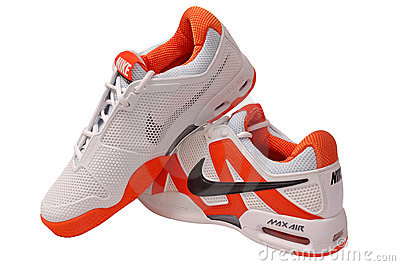 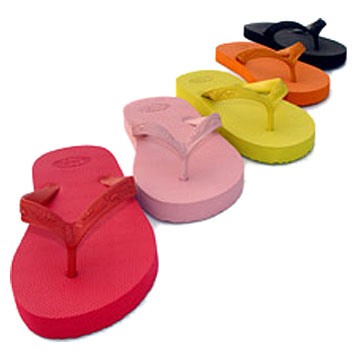 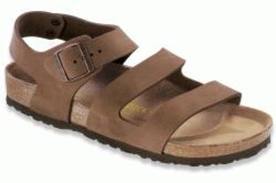 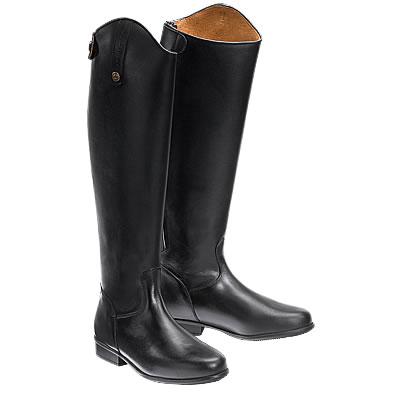 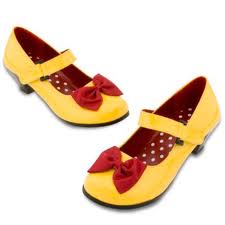 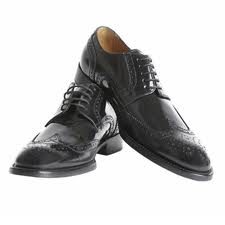 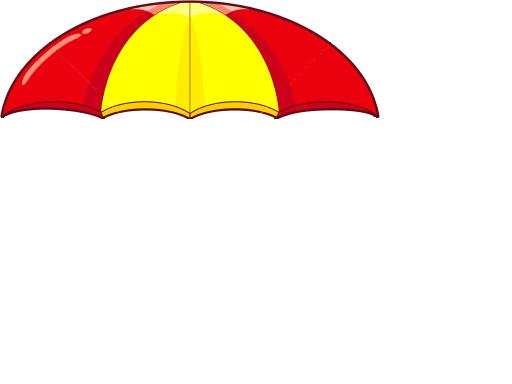 